Math Projects for 3/30-4/3Measure five things in your house.  Put them in order from shortest to longest.Shortest	_________________ is ________ inches_________________ is ________ inches_________________ is ________ inches_________________ is ________ inchesLongest	_________________ is ________ inchesLook at a clock and write three times and what you were doing at that time.At __________________ I was _____________________.At __________________ I was _____________________.At __________________ I was _____________________.Make a picture graph about your family’s favorite food.Which food got the most votes?  Which got the least votes?  What is the difference between them?How many flat shapes does each shape have?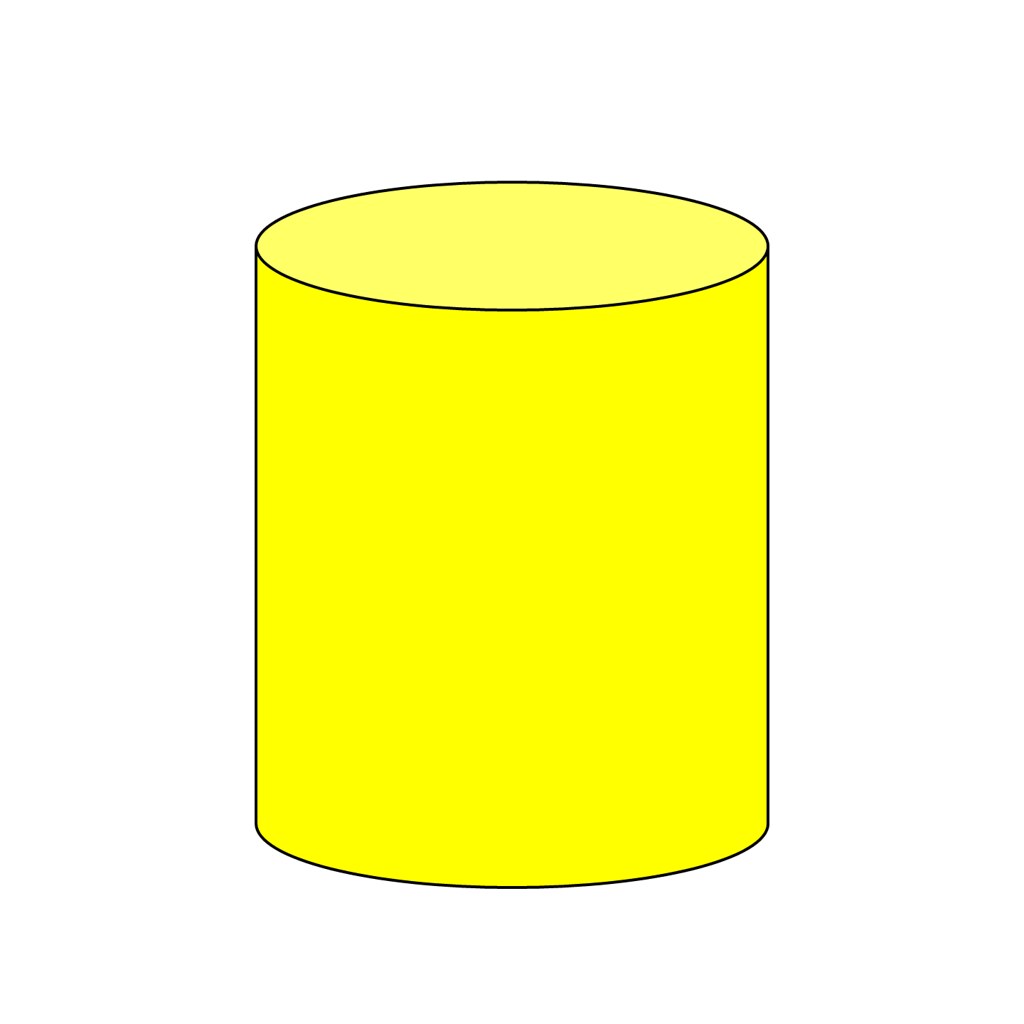 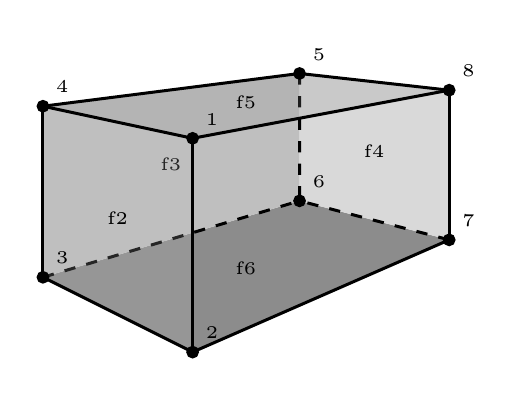 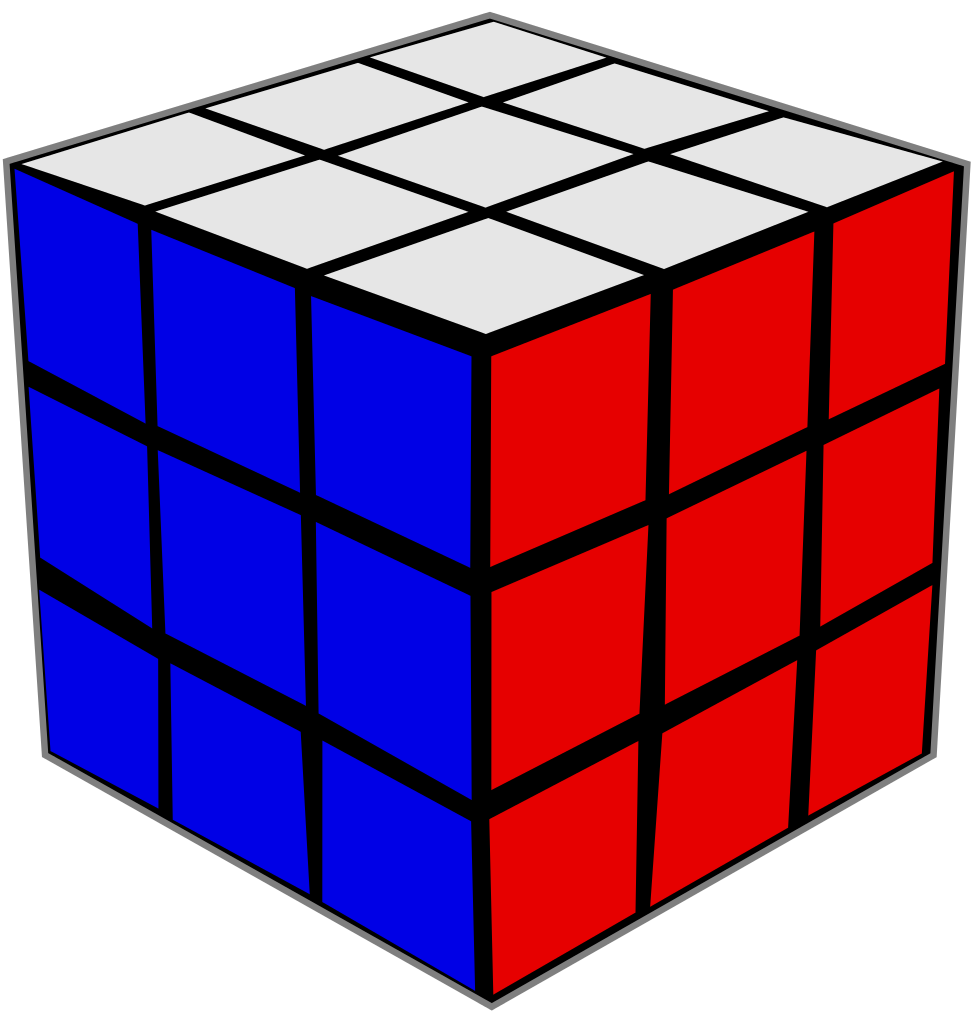 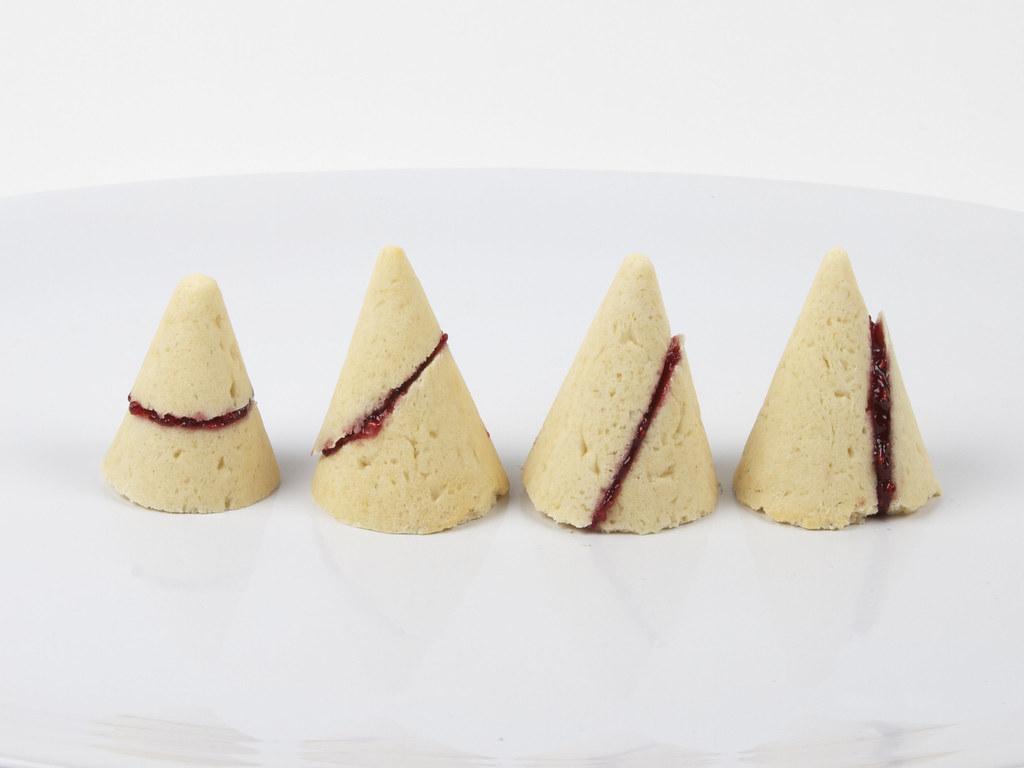 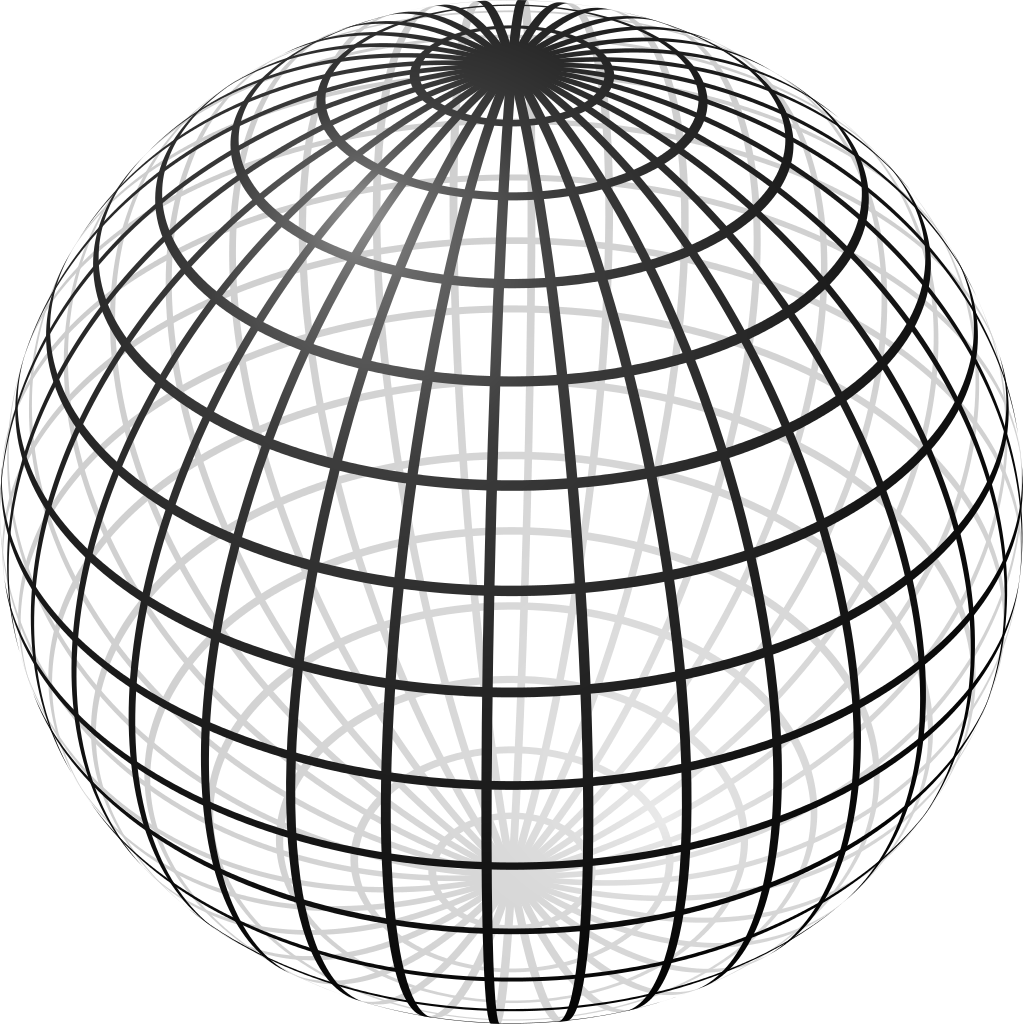 cylinder	rectangular prism	    cube	   cone		       sphereWhich shape has only curves?Add and subtract the following numbers:  25		  42		  36		  97		 35		 62+14		+27		+25		-86		-21		-17			Favorite Food